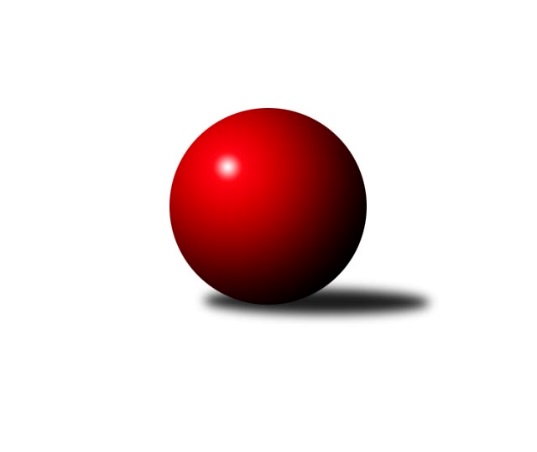 Č.18Ročník 2017/2018	1.4.2018Nejlepšího výkonu v tomto kole: 2493 dosáhlo družstvo: TJ Unie Hlubina EOkresní přebor Ostrava 2017/2018Výsledky 18. kolaSouhrnný přehled výsledků:TJ Unie Hlubina˝D˝	- TJ Sokol Bohumín F	5:3	2380:2367	6.0:6.0	26.3.TJ Unie Hlubina C	- TJ Unie Hlubina E	3:5	2398:2493	7.0:5.0	27.3.TJ Sokol Bohumín D	- TJ VOKD Poruba ˝B˝	7:1	2442:2302	8.0:4.0	27.3.SKK Ostrava˝D˝	- SKK Ostrava C	2:6	2251:2300	4.0:8.0	28.3.TJ Michalkovice B	- TJ Sokol Bohumín E		dohrávka		16.4.TJ Michalkovice B	- TJ Sokol Bohumín D	2:6	2230:2295	4.0:8.0	29.3.TJ Sokol Bohumín F	- TJ VOKD Poruba ˝B˝	2:6	2328:2338	4.0:8.0	29.3.Tabulka družstev:	1.	SKK Ostrava C	18	14	0	4	95.0 : 49.0 	128.0 : 86.0 	 2344	28	2.	TJ Sokol Bohumín E	15	13	1	1	88.0 : 30.0 	118.0 : 60.0 	 2371	27	3.	SKK Ostrava˝D˝	17	9	0	8	61.0 : 74.0 	87.0 : 115.0 	 2255	18	4.	TJ VOKD Poruba ˝B˝	15	7	1	7	58.0 : 60.0 	84.0 : 94.0 	 2271	15	5.	TJ Unie Hlubina˝D˝	17	7	1	9	63.0 : 73.0 	100.0 : 102.0 	 2299	15	6.	TJ Sokol Bohumín D	16	7	0	9	63.0 : 64.0 	98.0 : 92.0 	 2277	14	7.	TJ Sokol Bohumín F	17	7	0	10	57.0 : 79.0 	96.0 : 105.0 	 2255	14	8.	TJ Unie Hlubina E	16	4	3	9	59.0 : 69.0 	91.0 : 98.0 	 2316	11	9.	TJ Michalkovice B	15	5	0	10	52.0 : 68.0 	80.0 : 97.0 	 2262	10	10.	TJ Unie Hlubina C	16	5	0	11	48.0 : 78.0 	78.0 : 111.0 	 2263	10Podrobné výsledky kola:	 TJ Unie Hlubina˝D˝	2380	5:3	2367	TJ Sokol Bohumín F	František Oliva	 	 212 	 219 		431 	 2:0 	 388 	 	197 	 191		Günter Cviner	Oldřich Neuverth	 	 200 	 201 		401 	 0:2 	 437 	 	224 	 213		Pavlína Křenková	František Sedláček	 	 169 	 196 		365 	 0:2 	 409 	 	201 	 208		Ladislav Štafa	Alena Koběrová	 	 181 	 197 		378 	 1:1 	 398 	 	202 	 196		Vladimír Sládek	Jaroslav Kecskés	 	 208 	 205 		413 	 2:0 	 365 	 	186 	 179		Jana Sliwková	Hana Vlčková	 	 181 	 211 		392 	 1:1 	 370 	 	193 	 177		Petr Lembardrozhodčí: Nejlepší výkon utkání: 437 - Pavlína Křenková	 TJ Unie Hlubina C	2398	3:5	2493	TJ Unie Hlubina E	Bart Brettschneider	 	 171 	 179 		350 	 0:2 	 455 	 	208 	 247		Lubomír Jančar	Martin Gužík	 	 206 	 183 		389 	 2:0 	 371 	 	199 	 172		Pavel Rybář	Karel Kudela	 	 205 	 206 		411 	 1:1 	 418 	 	214 	 204		Veronika Rybářová	Michaela Černá	 	 213 	 233 		446 	 1:1 	 423 	 	216 	 207		Daniel Herák	Josef Navalaný	 	 206 	 208 		414 	 2:0 	 408 	 	201 	 207		Radovan Kysučan	Rudolf Riezner	 	 187 	 201 		388 	 1:1 	 418 	 	218 	 200		Jaroslav Kleknerrozhodčí: Nejlepší výkon utkání: 455 - Lubomír Jančar	 TJ Sokol Bohumín D	2442	7:1	2302	TJ VOKD Poruba ˝B˝	Vojtěch Zaškolný	 	 224 	 208 		432 	 1:1 	 416 	 	206 	 210		Roman Klímek	Ondřej Kohutek	 	 193 	 200 		393 	 2:0 	 356 	 	180 	 176		Jáchym Kratoš	Hana Zaškolná	 	 179 	 195 		374 	 2:0 	 362 	 	174 	 188		Petr Stareček	Markéta Kohutková	 	 212 	 192 		404 	 1:1 	 391 	 	219 	 172		Helena Martinčáková	Miroslav Paloc	 	 226 	 227 		453 	 2:0 	 347 	 	184 	 163		Vojtěch Turlej	Zdeněk Franek	 	 202 	 184 		386 	 0:2 	 430 	 	207 	 223		Rostislav Sabelarozhodčí: Nejlepší výkon utkání: 453 - Miroslav Paloc	 SKK Ostrava˝D˝	2251	2:6	2300	SKK Ostrava C	Bohumil Klimša	 	 149 	 191 		340 	 0:2 	 394 	 	183 	 211		Miroslav Heczko	Blažena Kolodějová	 	 179 	 167 		346 	 1:1 	 353 	 	166 	 187		Rostislav Hrbáč	Jaroslav Čapek	 	 173 	 197 		370 	 1:1 	 388 	 	203 	 185		František Deingruber	Jiří Koloděj	 	 243 	 184 		427 	 1:1 	 383 	 	188 	 195		Miroslav Futerko	Miroslav Koloděj	 	 203 	 201 		404 	 1:1 	 381 	 	177 	 204		Miroslav Futerko ml.	René Svoboda	 	 179 	 185 		364 	 0:2 	 401 	 	197 	 204		Oldřich Stolaříkrozhodčí: Nejlepší výkon utkání: 427 - Jiří Koloděj	 TJ Michalkovice B	2230	2:6	2295	TJ Sokol Bohumín D	Jan Ščerba	 	 187 	 175 		362 	 0:2 	 385 	 	197 	 188		Miroslav Paloc	Petr Jurášek	 	 196 	 203 		399 	 2:0 	 378 	 	183 	 195		Markéta Kohutková	Michal Borák	 	 187 	 177 		364 	 1:1 	 390 	 	181 	 209		Ondřej Kohutek	Petr Řepecký	 	 195 	 177 		372 	 0:2 	 398 	 	203 	 195		Vojtěch Zaškolný	Radomíra Kašková	 	 204 	 175 		379 	 1:1 	 359 	 	172 	 187		Hana Zaškolná	Valentýn Výkruta	 	 178 	 176 		354 	 0:2 	 385 	 	193 	 192		Vlastimil Pacutrozhodčí: Nejlepší výkon utkání: 399 - Petr Jurášek	 TJ Sokol Bohumín F	2328	2:6	2338	TJ VOKD Poruba ˝B˝	Jiří Toman	 	 181 	 192 		373 	 0:2 	 408 	 	206 	 202		Jaroslav Hrabuška	Petr Lembard	 	 192 	 190 		382 	 1:1 	 367 	 	193 	 174		Jáchym Kratoš	Pavlína Křenková	 	 202 	 227 		429 	 2:0 	 343 	 	161 	 182		Petr Stareček	Vladimír Sládek	 	 169 	 189 		358 	 0:2 	 394 	 	188 	 206		Helena Martinčáková	Günter Cviner	 	 202 	 201 		403 	 1:1 	 404 	 	186 	 218		Roman Klímek	Ladislav Štafa	 	 190 	 193 		383 	 0:2 	 422 	 	213 	 209		Rostislav Sabelarozhodčí: Nejlepší výkon utkání: 429 - Pavlína KřenkováPořadí jednotlivců:	jméno hráče	družstvo	celkem	plné	dorážka	chyby	poměr kuž.	Maximum	1.	Jiří Koloděj 	SKK Ostrava˝D˝	424.97	295.0	130.0	4.5	5/5	(442)	2.	František Oliva 	TJ Unie Hlubina˝D˝	423.60	294.6	129.0	5.6	5/5	(460)	3.	Martin Futerko 	SKK Ostrava C	416.48	287.6	128.8	2.7	5/5	(463)	4.	Jaroslav Klekner 	TJ Unie Hlubina E	412.72	287.6	125.1	7.7	4/4	(438)	5.	Lukáš Modlitba 	TJ Sokol Bohumín E	411.18	280.2	131.0	4.2	3/3	(477)	6.	Vojtěch Zaškolný 	TJ Sokol Bohumín D	408.56	284.9	123.6	5.8	5/5	(453)	7.	Lubomír Richter 	TJ Sokol Bohumín E	407.39	286.2	121.2	4.7	3/3	(451)	8.	Miroslav Heczko 	SKK Ostrava C	404.93	286.1	118.9	7.2	4/5	(422)	9.	Daniel Herák 	TJ Unie Hlubina E	401.37	283.8	117.6	7.7	3/4	(423)	10.	Josef Jurášek 	TJ Michalkovice B	400.17	281.7	118.5	6.7	3/4	(429)	11.	Miroslava Ševčíková 	TJ Sokol Bohumín E	399.89	281.1	118.8	8.3	3/3	(424)	12.	Rudolf Riezner 	TJ Unie Hlubina C	399.87	282.8	117.1	7.7	5/5	(446)	13.	Miroslav Futerko 	SKK Ostrava C	398.16	276.2	122.0	7.5	5/5	(429)	14.	Zdeněk Zhýbala 	TJ Michalkovice B	397.83	273.3	124.5	7.3	3/4	(424)	15.	Michaela Černá 	TJ Unie Hlubina C	396.93	283.6	113.3	8.3	4/5	(446)	16.	Jaroslav Kecskés 	TJ Unie Hlubina˝D˝	396.63	287.5	109.2	9.4	4/5	(436)	17.	Miroslav Futerko ml. 	SKK Ostrava C	396.19	272.8	123.4	8.9	5/5	(458)	18.	Miroslav Paloc 	TJ Sokol Bohumín D	395.71	280.9	114.8	7.4	4/5	(453)	19.	Libor Pšenica 	TJ Unie Hlubina˝D˝	395.33	279.6	115.7	7.2	5/5	(416)	20.	Jaroslav Hrabuška 	TJ VOKD Poruba ˝B˝	395.21	275.5	119.8	9.0	5/5	(419)	21.	Lubomír Jančar 	TJ Unie Hlubina E	394.15	278.3	115.9	8.6	4/4	(455)	22.	Josef Paulus 	TJ Michalkovice B	393.78	277.7	116.1	10.2	3/4	(409)	23.	Rostislav Sabela 	TJ VOKD Poruba ˝B˝	393.40	278.7	114.7	9.1	5/5	(430)	24.	František Deingruber 	SKK Ostrava C	393.24	277.5	115.8	7.7	4/5	(421)	25.	Roman Klímek 	TJ VOKD Poruba ˝B˝	391.77	272.0	119.8	8.5	5/5	(437)	26.	David Zahradník 	TJ Sokol Bohumín E	391.52	270.7	120.9	7.2	3/3	(410)	27.	Pavlína Křenková 	TJ Sokol Bohumín F	391.44	274.0	117.5	8.5	5/5	(437)	28.	Andrea Rojová 	TJ Sokol Bohumín E	390.77	281.4	109.4	10.0	3/3	(413)	29.	Günter Cviner 	TJ Sokol Bohumín F	389.88	276.2	113.7	7.7	5/5	(431)	30.	Miroslav Koloděj 	SKK Ostrava˝D˝	388.01	279.9	108.1	9.2	5/5	(440)	31.	Ladislav Míka 	TJ VOKD Poruba ˝B˝	387.63	273.0	114.7	8.8	4/5	(418)	32.	Jaroslav Čapek 	SKK Ostrava˝D˝	387.25	270.9	116.4	7.3	5/5	(452)	33.	Michal Borák 	TJ Michalkovice B	387.24	277.6	109.7	9.1	3/4	(419)	34.	Jan Petrovič 	TJ Unie Hlubina E	386.67	281.3	105.3	7.9	3/4	(412)	35.	Veronika Rybářová 	TJ Unie Hlubina E	386.43	276.1	110.3	8.2	4/4	(425)	36.	Antonín Chalcář 	TJ VOKD Poruba ˝B˝	385.65	277.5	108.2	9.2	5/5	(400)	37.	Oldřich Stolařík 	SKK Ostrava C	383.83	273.3	110.6	10.0	4/5	(403)	38.	Petr Řepecký 	TJ Michalkovice B	383.61	272.3	111.3	10.4	3/4	(403)	39.	Petr Jurášek 	TJ Michalkovice B	381.72	273.4	108.3	9.2	4/4	(419)	40.	Jan Ščerba 	TJ Michalkovice B	381.09	273.8	107.3	10.3	4/4	(430)	41.	Hana Zaškolná 	TJ Sokol Bohumín D	379.34	269.4	109.9	11.9	5/5	(412)	42.	Radovan Kysučan 	TJ Unie Hlubina E	379.33	283.1	96.3	12.3	3/4	(416)	43.	Libor Mendlík 	TJ Unie Hlubina E	379.00	274.9	104.1	11.6	3/4	(417)	44.	Josef Navalaný 	TJ Unie Hlubina C	377.81	272.0	105.8	10.9	4/5	(415)	45.	Martin Ševčík 	TJ Sokol Bohumín E	375.07	272.6	102.4	12.4	3/3	(429)	46.	Koloman Bagi 	TJ Unie Hlubina˝D˝	374.85	261.9	113.0	9.9	5/5	(431)	47.	Jana Sliwková 	TJ Sokol Bohumín F	374.70	263.8	110.9	9.8	5/5	(407)	48.	Ladislav Štafa 	TJ Sokol Bohumín F	374.45	266.6	107.8	11.2	5/5	(450)	49.	František Tříska 	TJ Unie Hlubina˝D˝	374.00	265.1	108.9	10.7	4/5	(411)	50.	Karel Kudela 	TJ Unie Hlubina C	373.48	270.2	103.3	12.2	5/5	(425)	51.	Ondřej Kohutek 	TJ Sokol Bohumín D	372.58	271.1	101.5	12.5	5/5	(400)	52.	Helena Martinčáková 	TJ VOKD Poruba ˝B˝	369.79	264.9	104.9	10.5	4/5	(403)	53.	Pavel Kubina 	SKK Ostrava˝D˝	369.46	263.8	105.7	12.0	4/5	(417)	54.	Markéta Kohutková 	TJ Sokol Bohumín D	369.11	269.6	99.5	11.5	5/5	(416)	55.	Martin Gužík 	TJ Unie Hlubina C	368.08	264.7	103.4	11.6	4/5	(404)	56.	Rostislav Hrbáč 	SKK Ostrava C	364.57	264.0	100.6	12.5	5/5	(419)	57.	Petr Lembard 	TJ Sokol Bohumín F	364.41	264.8	99.6	13.2	5/5	(441)	58.	František Sedláček 	TJ Unie Hlubina˝D˝	363.14	278.2	85.0	16.4	4/5	(420)	59.	Pavel Rybář 	TJ Unie Hlubina E	361.75	266.8	95.0	13.9	3/4	(389)	60.	Vladimír Sládek 	TJ Sokol Bohumín F	361.44	260.4	101.1	10.8	5/5	(407)	61.	Michal Zatyko ml. 	TJ Unie Hlubina C	360.85	258.7	102.2	10.5	4/5	(388)	62.	Vlastimil Pacut 	TJ Sokol Bohumín D	358.33	259.7	98.6	11.8	5/5	(400)	63.	František Modlitba 	TJ Sokol Bohumín E	358.33	268.0	90.3	11.6	3/3	(387)	64.	Blažena Kolodějová 	SKK Ostrava˝D˝	356.37	261.4	94.9	13.3	4/5	(380)	65.	David Mičúnek 	TJ Unie Hlubina E	352.80	264.8	88.0	14.7	3/4	(381)	66.	Vojtěch Turlej 	TJ VOKD Poruba ˝B˝	350.20	258.1	92.1	15.7	5/5	(401)	67.	Bohumil Klimša 	SKK Ostrava˝D˝	349.99	259.2	90.8	14.8	5/5	(404)	68.	Valentýn Výkruta 	TJ Michalkovice B	342.50	251.9	90.6	13.7	4/4	(379)	69.	René Svoboda 	SKK Ostrava˝D˝	331.39	252.8	78.6	20.1	4/5	(383)		Daniel Dudek 	TJ Michalkovice B	420.83	290.7	130.2	6.3	2/4	(441)		Lenka Raabová 	TJ Unie Hlubina C	405.00	284.0	121.0	4.0	1/5	(406)		Radek Říman 	TJ Michalkovice B	395.50	271.8	123.8	8.0	2/4	(411)		Martin Ferenčík 	TJ Unie Hlubina C	393.78	286.1	107.7	12.3	3/5	(426)		Jiří Břeska 	TJ Unie Hlubina C	393.31	283.1	110.2	7.1	3/5	(420)		Alena Koběrová 	TJ Unie Hlubina˝D˝	388.62	285.7	102.9	12.8	3/5	(420)		Hana Vlčková 	TJ Unie Hlubina˝D˝	386.63	272.3	114.4	8.1	3/5	(424)		Oldřich Neuverth 	TJ Unie Hlubina˝D˝	384.80	269.8	115.0	10.0	1/5	(404)		Vladimír Malovaný 	SKK Ostrava C	377.00	272.0	105.0	13.5	2/5	(406)		Zdeněk Franek 	TJ Sokol Bohumín D	367.31	257.9	109.4	10.0	3/5	(427)		Jiří Toman 	TJ Sokol Bohumín F	365.00	272.7	92.3	16.6	3/5	(395)		Jáchym Kratoš 	TJ VOKD Poruba ˝B˝	350.75	250.0	100.8	13.3	2/5	(367)		Karolina Chodurová 	SKK Ostrava C	348.10	260.4	87.7	14.1	3/5	(375)		Michal Brablec 	TJ Unie Hlubina˝D˝	347.33	250.0	97.3	12.3	3/5	(382)		Vladimír Korta 	SKK Ostrava˝D˝	346.80	254.8	92.0	13.8	2/5	(371)		Petr Stareček 	TJ VOKD Poruba ˝B˝	342.83	242.2	100.7	14.5	3/5	(362)		Radomíra Kašková 	TJ Michalkovice B	340.38	251.4	89.0	16.8	2/4	(379)		Jiří Preksta 	TJ Unie Hlubina˝D˝	336.75	251.5	85.3	19.3	2/5	(372)		Bart Brettschneider 	TJ Unie Hlubina C	336.00	251.5	84.5	18.0	3/5	(378)		Vladimír Rada 	TJ VOKD Poruba ˝B˝	326.00	237.0	89.0	17.0	1/5	(355)		Jiří Franek 	TJ Michalkovice B	320.00	247.5	72.5	14.5	1/4	(332)		Jaromír Schmidt 	TJ Unie Hlubina C	314.00	242.0	72.0	23.5	2/5	(316)Sportovně technické informace:Starty náhradníků:registrační číslo	jméno a příjmení 	datum startu 	družstvo	číslo startu
Hráči dopsaní na soupisku:registrační číslo	jméno a příjmení 	datum startu 	družstvo	Program dalšího kola:19. kolo3.4.2018	út	15:00	TJ Unie Hlubina C - TJ Sokol Bohumín D (dohrávka z 11. kola)	4.4.2018	st	16:00	TJ Sokol Bohumín E - TJ Unie Hlubina˝D˝ (dohrávka z 17. kola)	5.4.2018	čt	16:00	TJ Sokol Bohumín D - TJ Sokol Bohumín F (dohrávka z 16. kola)	9.4.2018	po	15:30	TJ VOKD Poruba ˝B˝ - TJ Michalkovice B (dohrávka z 12. kola)	10.4.2018	út	15:00	TJ Unie Hlubina C - TJ Michalkovice B (dohrávka z 14. kola)	16.4.2018	po	15:00	TJ VOKD Poruba ˝B˝ - TJ Unie Hlubina E (dohrávka z 16. kola)	16.4.2018	po	15:00	TJ Michalkovice B - TJ Sokol Bohumín E (dohrávka z 18. kola)	18.4.2018	st	15:00	TJ Unie Hlubina E - SKK Ostrava˝D˝ (dohrávka z 15. kola)	18.4.2018	st	16:00	TJ VOKD Poruba ˝B˝ - TJ Sokol Bohumín E (dohrávka z 14. kola)	21.4.2018	so	9:00	TJ Sokol Bohumín D - TJ Michalkovice B	21.4.2018	so	9:00	TJ Unie Hlubina˝D˝ - TJ Unie Hlubina E	21.4.2018	so	9:00	TJ Sokol Bohumín F - TJ Unie Hlubina C	Nejlepší šestka kola - absolutněNejlepší šestka kola - absolutněNejlepší šestka kola - absolutněNejlepší šestka kola - absolutněNejlepší šestka kola - dle průměru kuželenNejlepší šestka kola - dle průměru kuželenNejlepší šestka kola - dle průměru kuželenNejlepší šestka kola - dle průměru kuželenNejlepší šestka kola - dle průměru kuželenPočetJménoNázev týmuVýkonPočetJménoNázev týmuPrůměr (%)Výkon1xLubomír JančarHlubina E4553xMiroslav PalocBohumín D116.064533xMiroslav PalocBohumín D4532xLubomír JančarHlubina E114.714554xMichaela ČernáHlubina C44610xJiří KolodějOstrava D114.084274xPavlína KřenkováBohumín F4372xMichaela ČernáHlubina C112.444466xVojtěch ZaškolnýBohumín D4329xLukáš ModlitbaBohumín E111.642711xFrantišek OlivaHlubina D4316xVojtěch ZaškolnýBohumín D110.68432